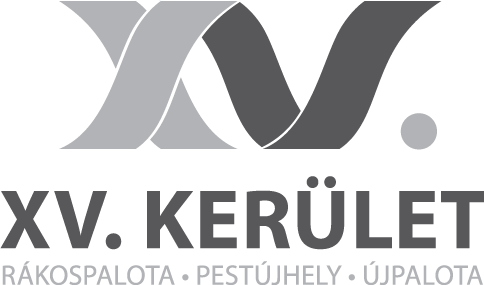 NYILATKOZAT18 év feletti sportoló esetébenAlulírott, ………………….……………............… büntetőjogi felelősségem tudatában kijelentem, hogy nem szenvedek fertőző betegségben, illetve nincs erről tudomásom.Sportoló adataiNév:……………………..……………………………………………………………………....Születési hely, idő:.....…………………………………………………………………………Anyja neve:.....................................................................................................................Lakóhely (ha ettől eltér, tartózkodási hely):……………....………………………………...........................................................................................................................................Sporttal kapcsolatos adatokSportszervezete neve:....................................................................................................Edzés helyszíne:............................................................................................................Edzés időpontja:.............................................................................................................Budapest, 2020. ………………………								……………………………..								    sportoló aláírása